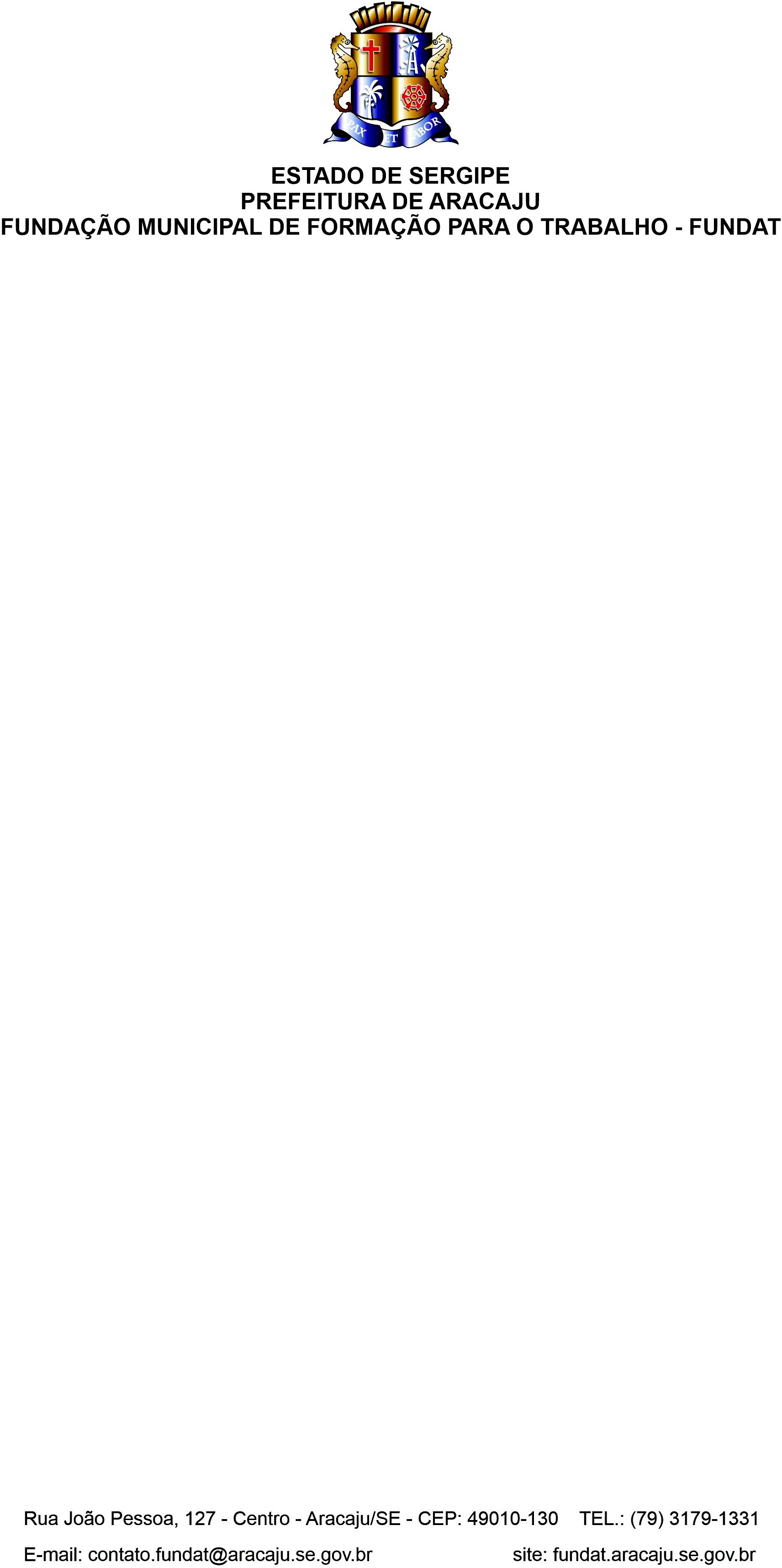 NÃO HOUVE DESPESAS COM DIÁRIAS RELATIVO AO PERÍODO DE JANEIRO A DEZEMBRO/2021.